               LE CLUB GV DE REYRIEUX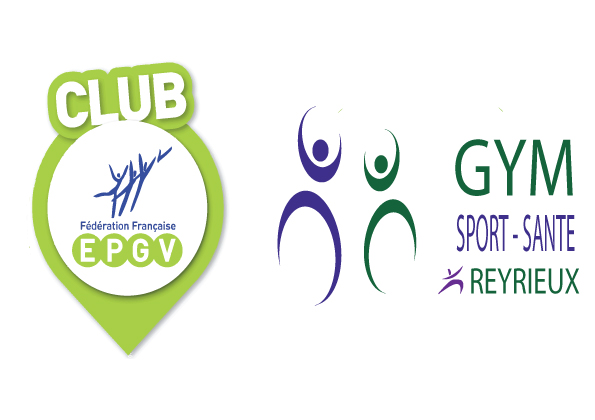 Organise 3 stages d’exception, à vivre entre amis, en famille, s’adressant à un public MIXTE à partir de 15 ansDans la salle de danse du gymnase - collège de Reyrieux pendant les congés Toussaint 2019LUNDI 21 et JEUDI 24 OCTOBRE date limite d’inscription samedi 19 octobre19h30 – 21h30   intervenantes Géraldine de Rodez et Christelle Barrafitte diplômées de l’école E.T.R.E !Venez vous relaxer de la tête aux pieds, vous ressourcer et découvrir la magie de la Réflexologie plantaire !Apprentissage des mouvements de relaxation et mise en pratique alternée en binômes.Le stage de 2h : 30 € / pers. ou 50 € / 2 pers. Attention places limitées_______________________________________________________________________________________________      MARDI 22 OCTOBRE date limite d’inscription samedi 19 octobre19h30 – 21h00   bodyART intervenante Frédérique Randier instructeur diplômée par bodyART schoolCette discipline sollicite notre système dans sa globalité pour améliorer notre posture et relier corps et esprit.Que dire de plus pour expliquer cette nouveauté à part vous conseiller vivement d’en faire l’expérience !Le stage d’1h30 : 15 €  /  « -18 ans » : 10 €_______________________________________________________________________________________________MODALITE D’INSCRIPTION ET DE REGLEMENT :Coupon ci-dessous + chèque à l’ordre de la « GVT » ; s/s pli à déposer avant le samedi 19 octobre : Soit dans la boite GVT placard N°10 salle de danseSoit à l’adresse suivante : Florence Roiné – 38, Impasse de la Sauzaie – 01600 PARCIEUX. A partir de la 10èmeinscription chaque activité sera maintenue sinon « mail d’annulation » et restitution des chèquesContact :   gvt.reyrieux@gmail.com  (Répondeur :  04 78 98 37 32)   NOM & Prénom :  Contact E-mail (ou tél) :Lundi 21 octobre           19h30 - 21h30                         Mardi 22 octobre           19h30 - 21h00                         Adhérent GVT ? :       OUI          NONJeudi 24 octobre             19h30 - 21h30                      Si « NON GVT » comment avez-vous eu connaissance de ces activités ?                                                                                                                                                                           